For Immediate Release:                                                              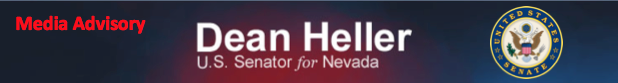 September 24, 2014							             Heller Available to Media Following Las Vegas Asian Chamber Speech in Las Vegas Media Advisory On Thursday, September 25, 2014, U.S. Senator Dean Heller will be the keynote speaker at the Las Vegas Asian Chamber of Commerce meeting in Las Vegas at the Gold Coast Casino located at 4000 W. Flamingo Road in Las Vegas. Media is invited to attend. Senator Heller will have media availability following the event at 1:00 p.m. PST.  Who: 	U.S. Senator Dean Heller What: 	Keynote Speaker at the Las Vegas Asian Chamber of Commerce meetingWhen: 	Thursday, September 25, 2014	11:30 a.m. to 1:00 p.m. PST
	                        Where: 	The Gold Coast Casino, 4000 W. Flamingo Road in Las Vegas.For more information, please contact Neal Patel at neal_patel@heller.senate.gov or (202) 224-6244.###